Приложение 2к Порядку награждения ведомственными наградами Государственного комитетапо земельным ресурсам Донецкой Народной Республики(пункт 3.2)Описание и эскиз удостоверения к ведомственной наградеГосударственного комитета по земельным ресурсам Донецкой Народной Республики Удостоверение к ведомственной награде Государственного комитета              по земельным ресурсам Донецкой Народной Республики изготавливается                 в форме книжки из плотного картона синего цвета. Бланк удостоверения                   в развернутом виде имеет размер 150 х 100 мм.На правой половине обложки удостоверения (лицевая сторона) золотым тиснением располагаются геральдический знак-эмблема Государственного комитета по земельным ресурсам Донецкой Народной Республики, затем надписи прописными буквами в три строки «ГОСУДАРСТВЕННЫЙ КОМИТЕТ ПО ЗЕМЕЛЬНЫМ РЕСУРСАМ ДОНЕЦКОЙ НАРОДНОЙ РЕСПУБЛИКИ», «УДОСТОВЕРЕНИЕ К ВЕДОМСТВЕННОЙ НАГРАДЕ». На левой половине внутренней стороны удостоверения по центру располагается цветное изображение нагрудного знака, внизу по центру его номер.На правой половине внутренней стороны удостоверения располагается надпись «УДОСТОВЕРЕНИЕ №» полужирным шрифтом, ниже в три строки в родительном падеже от руки вносятся фамилия, имя и отчество. Затем в три строки надпись «Приказом Государственного комитета по земельным ресурсам Донецкой Народной Республики», ниже - реквизиты: число, месяц, год и номер приказа. Далее надпись полужирным шрифтом «Награжден(-а) нагрудным знаком», ниже в три строки от руки вносится наименование нагрудного знака. Далее размещаются надпись «Председатель», места для подписи, расшифровки подписи и печати. Надписи отпечатаны черной краской. Продолжение приложения 2Лицевая сторонаВнутренняя сторона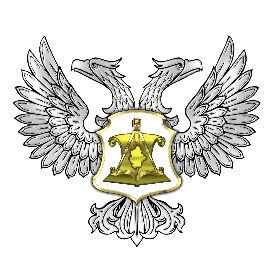 ГОСУДАРСТВЕННЫЙ КОМИТЕТПО ЗЕМЕЛЬНЫМ РЕСУРСАМДОНЕЦКОЙ НАРОДНОЙ РЕСПУБЛИКИУДОСТОВЕРЕНИЕК ВЕДОМСТВЕННОЙНАГРАДЕИзображение ведомственной награды№ __________УДОСТОВЕРЕНИЕ № ______________________________________(фамилия)______________________________(имя)______________________________(отчество)Приказом Государственного комитета по земельным ресурсам Донецкой Народной Республики«____» _____________ 20___ г. № _______Награжден(-а) нагрудным знаком___________________________________(наименование)______________________________________________________________________Председатель ___________________             ____________________         ( подпись)                                     (Ф.И.О.) М.П.